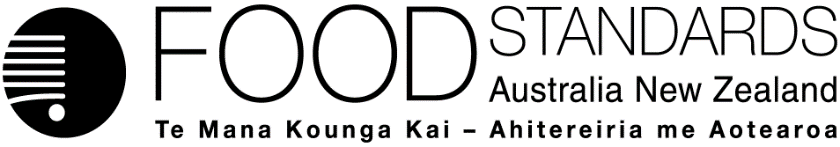 17 January 2020[108-20]Administrative Assessment Report – Application A1196Food derived from nematode-protected and herbicide-tolerant soybean line GMB151Decision ChargesApplication Handbook requirementsConsultation & assessment timeframeDate received:  25 November 2019Date due for completion of administrative assessment: 16 December 2019 Date completed:  13 December 2019Date received:  25 November 2019Date due for completion of administrative assessment: 16 December 2019 Date completed:  13 December 2019Date received:  25 November 2019Date due for completion of administrative assessment: 16 December 2019 Date completed:  13 December 2019Applicant:  BASF Australia LtdApplicant:  BASF Australia LtdPotentially affected standard:Standard 1.5.2Schedule 26Brief description of Application:To seek approval for food derived from nematode-protected and herbicide-tolerant soybean line GMB151, genetically modified to provide resistance to nematodes and the 4-hydroxyphenylpyruvate dioxygenase (HPPD) inhibitor group of herbicides. Brief description of Application:To seek approval for food derived from nematode-protected and herbicide-tolerant soybean line GMB151, genetically modified to provide resistance to nematodes and the 4-hydroxyphenylpyruvate dioxygenase (HPPD) inhibitor group of herbicides. Potentially affected standard:Standard 1.5.2Schedule 26Procedure:  General Level 2Estimated total variable hours: Maximum 380 hoursReasons why:This kind of Application involves an assessment of the potential risk to public health and safety.Provisional estimated start work:  Mid-January 2020Application acceptedDate:  13 December 2019Has the Applicant requested confidential commercial information status? Yes✔	NoWhat documents are affected?Application and Appendix 2, 4-7, 12-14, 16, 18-20Has the Applicant provided justification for confidential commercial information request? Yes✔	No Has the Applicant sought special consideration e.g. novel food exclusivity, two separate applications which need to be progressed together?Yes  No✔Does FSANZ consider that the application confers an exclusive capturable commercial benefit on the Applicant?Yes✔	No Reason: The technology behind the Application has been developed solely by the Applicant, thus the Applicant will gain an exclusive benefit if the Application is approved.The Applicant indicated that the Application confers an ECCB.Due date for fees:  15 January 2020Does the Applicant want to expedite consideration of this Application?Yes	No    Not known   N/A✔Which Guidelines within Part 3 of the Application Handbook apply to this Application?3.1.1, 3.5.2 Is the checklist completed?Yes✔	NoDoes the Application meet the requirements of the relevant Guidelines?  Yes✔	No Does the Application relate to a matter that may be developed as a food regulatory measure, or that warrants a variation of a food regulatory measure?Yes✔	NoIs the Application so similar to a previous application or proposal for the development or variation of a food regulatory measure that it should not be accepted?Yes	No✔Did the Applicant identify the Procedure that, in their view, applies to the consideration of this Application?Yes✔	NoIndicate which Procedure: General	Other Comments or Relevant Matters:NilProposed length of public consultation period:  6 weeksProposed timeframe for assessment:‘Early Bird Notification’ due: 22 January 2020 General Procedure:Commence assessment (clock start)	Mid-January 2020Completion of assessment & preparation of draft food reg measure	Mid-April 2020Public comment	Early May – Mid-June 2020Board to complete approval	Mid-September 2020Notification to Forum	Early October 2020Anticipated gazettal if no review requested	Mid-December 2020